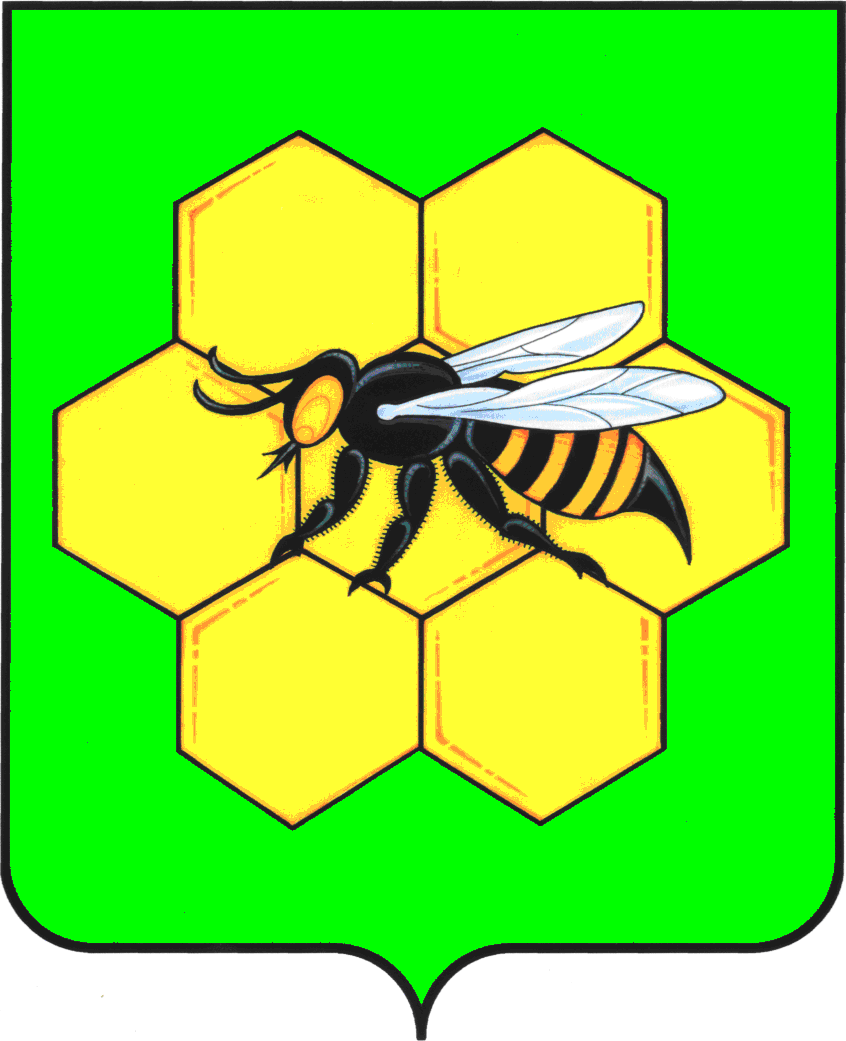 ПРОЕКТАДМИНИСТРАЦИЯМУНИЦИПАЛЬНОГО РАЙОНА ПЕСТРАВСКИЙСАМАРСКОЙ ОБЛАСТИПОСТАНОВЛЕНИЕ                                    №_____О внесении изменений в постановление администрации муниципального района Пестравский Самарской области от 29.12.2017 № 834 «Об утверждении муниципальной программы «Формирование  комфортной городской среды муниципального района Пестравский Самарской области на 2018-2024 годы»В целях приведения в соответствие с законодательством, а также уточнения перечня и объемов финансирования мероприятий муниципальной программы «Формирование комфортной городской среды на территории муниципального района Пестравский на 2018-2024годы», в соответствии с Федеральным законом от 06.10.2003 №131-ФЗ «Об общих принципах организации местного самоуправления в Российской Федерации», постановлением Правительства РФ от 30.12.2017 № 1710 «Об утверждении государственной программы Российской Федерации «Обеспечение доступным и комфортным жильем и коммунальными услугами граждан Российской Федерации», постановлением Правительства Российской Федерации от 10.02.2017 №169 «Об утверждении Правил предоставления и распределения субсидий из федерального бюджета бюджетам субъектов Российской Федерации на поддержку государственных программ субъектов Российской Федерации и муниципальных программ формирования современной городской среды», постановлением Правительства Самарской области от 01.11.2017 № 688 «Об утверждении государственной программы Самарской области «Формирование комфортной городской среды на 2018-2024 годы», руководствуясь статьями 41, 43 Устава муниципального района Пестравский Самарской области, администрация муниципального района Пестравский Самарской области ПОСТАНОВЛЯЕТ:Внести в постановление администрации муниципального района Пестравский Самарской области от 29.12.2017 № 834 «Об утверждении муниципальной программы «Формирование комфортной городской среды муниципального района Пестравский Самарской области на 2018-2024 годы» (далее – муниципальная программа) следующие изменения:Паспорт муниципальной программы изложить в новой редакции согласно приложению № 1 к настоящему постановлению;В тексте муниципальной программы:Пункт 3.1 раздела 3 изложить в новой редакции:«3.1. Благоустройство дворовых территорий многоквартирных домов осуществляется в соответствии с минимальным перечнем видов работ по благоустройству дворовых территорий (далее - минимальный перечень), а также дополнительным перечнем работ по благоустройству дворовых территорий (далее - дополнительный перечень).К минимальному перечню относятся:- установка скамеек;- установка урн;- обеспечение освещением;- ремонт дворовых проездов.К дополнительному перечню относятся:- оборудование детскими и (или) спортивными площадками;- оборудование детских и (или) спортивных площадок;- оборудование автомобильными парковками;- озеленение территории;- ремонт и (или) обустройство тротуаров и пешеходных дорожек;- ремонт или устройство ограждения;- устройство площадок для выгула домашних животных;- прочие аналогичные виды работ, направленные на обеспечение физической и пространственной доступности зданий, сооружений и дворовых территорий для инвалидов и других маломобильных групп населения, в рамках благоустройства дворовых территорий многоквартирных домов.Минимальный перечень реализуется при наличии решения собственников помещений в многоквартирном доме, дворовая территория которого благоустраивается, о принятии созданного в результате благоустройства имущества в состав общего имущества многоквартирного дома в целях осуществления последующего содержания указанного имущества в соответствии с требованиями законодательства Российской Федерации.Дополнительный перечень реализуется при: - наличии решения собственников помещений в многоквартирном доме, дворовая территория которого благоустраивается, о принятии созданного в результате благоустройства имущества в состав общего имущества многоквартирного дома в целях осуществления последующего содержания указанного имущества в соответствии с требованиями законодательства Российской Федерации;- софинансировании собственниками помещений многоквартирного дома работ по благоустройству дворовых территорий многоквартирных домов в размере не менее 20 процентов стоимости выполнения таких работ. Такое условие распространяется на дворовые территории, включенные в муниципальные программы после вступления в силу постановления Правительства Российской Федерации от 09.02.2019 N 106 "О внесении изменений в приложение N 15 к государственной программе Российской Федерации «Обеспечение доступным и комфортным жильем и коммунальными услугами граждан Российской Федерации».Виды работ, предусмотренные минимальным и дополнительным перечнями, определяются собственниками помещений в многоквартирных домах, собственниками иных зданий и сооружений, расположенных в границах дворовых территорий многоквартирных домов, подлежащих благоустройству (далее – заинтересованные лица).»;Пункт 3.6 раздела 3 изложить в новой редакции:«3.6. Адресный перечень дворовых и общественных территорий, подлежащих благоустройству, формируется по итогам проведенной инвентаризации.Очередность благоустройства дворовых территорий многоквартирных домов в рамках реализации муниципальной программы определяется в порядке поступления предложений от заинтересованных лиц.В первоочередном порядке благоустраиваются дворовые территории в случае обеспечения синхронизации реализации мероприятий муниципальной программы с реализуемыми в муниципальном районе Пестравский Самарской области федеральными, региональными и муниципальными программами (планами) строительства (реконструкции, ремонта) объектов недвижимого имущества, программами по ремонту и модернизации инженерных сетей и иных объектов, расположенных на территории муниципального района Пестравский Самарской области.Возможна актуализация программы по итогам последующей инвентаризации (приложение № 3, 4 к настоящей муниципальной программе). Включение дворовой территории в муниципальную программу без решения заинтересованных лиц не допускается. Включение проектов по благоустройству дворовых и общественных территорий в муниципальную программу осуществляется по итогам общественных обсуждений, Порядок которых определен постановлением администрации муниципального района Пестравский от 26.12.2017 № 812.Выполнение мероприятий по благоустройству дворовых и общественных  территорий, должны выполняться с учетом необходимости обеспечения физической, пространственной и информационной доступности зданий, сооружений дворовых территорий для инвалидов и других маломобильных групп населения.»;1.3. приложение № 2 к муниципальной программе изложить в новой редакции согласно приложению № 2 к настоящему постановлению;1.4. приложение № 3 к муниципальной программе изложить в новой редакции согласно приложению № 3 к настоящему постановлению;1.5. приложение № 4 к муниципальной программе изложить в новой редакции согласно приложению № 4 к настоящему постановлению.2. Ответственному исполнителю муниципальной программы совместно с инженером - системным программистом отдела информатизации администрации муниципального района Пестравский Самарской области (Павлов С.А.) в 10-дневный срок с даты утверждения настоящего постановления осуществить государственную регистрацию внесенных изменений в муниципальную программу в федеральном Реестре документов стратегического планирования в государственной информационной системе «Управление» в установленном порядке.3. Опубликовать настоящее постановление в районной газете «Степь» и разместить на официальном Интернет-сайте муниципального района Пестравский.Контроль за исполнением настоящего постановления оставляю за собой.Глава муниципальногорайона Пестравский                                                                         С.В. ЕрмоловКазанцев Е.А. 21474Приложение № 1 к постановлению администрации  муниципального района Пестравский Самарской области от «__» _________2021 г. № ____ПАСПОРТмуниципальной программы«Формирование комфортной городской среды муниципального района Пестравский Самарской области на 2018-2024 годы».*- ресурсное обеспечение реализации муниципальной программы корректируется на соответствующий год в зависимости от объемов финансирования из федерального и регионального бюджетовПриложение № 2 к постановлению администрации  муниципального района Пестравский Самарской области от «__» _________2021 г. № ____Приложение № 2к муниципальной программе «Формирование комфортной  городской среды муниципального района Пестравский Самарской области на 2018-2024 годы»Ресурсное обеспечение реализации муниципальной программы на 2018-2024 годы**- ресурсное обеспечение реализации муниципальной программы корректируется на соответствующий год в зависимости от объемов финансирования из федерального и регионального бюджетовПриложение № 3 к постановлению администрации  муниципального района Пестравский Самарской области от «__» _________2021 г. № ____Приложение № 3к муниципальной программе «Формированиекомфортной  городской среды муниципального района ПестравскийСамарской области на 2018-2024 годы»Адресный перечень дворовых территорий, подлежащих благоустройству в 2018-2024 годах**  - перечень дворовых территорий корректируется на соответствующий годПриложение № 4 к постановлению администрации  муниципального района Пестравский Самарской области от «__» _________2021 г. № ____Приложение № 4к муниципальной программе «Формированиекомфортной  городской среды муниципального района ПестравскийСамарской области на 2018-2024 годы»Перечень общественных территорий, подлежащих благоустройству в 2018-2024 годах**- перечень общественных территорий корректируется на соответствующий годНаименование муниципальной программы«Формирование комфортной городской среды муниципального района Пестравский Самарской области на 2018-2024 годы»Дата принятия решения о разработке муниципальной программыРаспоряжения  № 250 от 18.12.2017 года,  № 30 от 07.03.2019 года «О внесении изменений в муниципальную программу «Формирование комфортной городской среды муниципального района Пестравский Самарской области на 2018-2024 годы»Ответственныйисполнитель муниципальной программыМКУ «Отдел капитального строительства, архитектуры и развития инженерной инфраструктуры администрации муниципального района Пестравский»Участники муниципальной программыАдминистрация муниципального района Пестравский; граждане, их объединения; заинтересованные лица; общественные организации; подрядные организацииЦели муниципальной программыСоздание комфортной среды на дворовых и общественных территориях муниципальногорайона Пестравский Самарской области.Задачи муниципальной программы- благоустройство дворовых территорий многоквартирных домов (далее – МКД);- благоустройство общественных территорий;- привлечение населения к участию в благоустройстве дворовых территорий МКД, общественных территорий сельских поселений;Показатели (индикаторы) муниципальной программы- количество дворовых территорий МКД, на которых созданы комфортные условия для отдыха и досуга жителей;- доля дворовых территорий, на которых созданы комфортные условия для отдыха и досуга жителей, от общего количества дворовых территорий МКД, участвующих в муниципальной программе;- доля общественных территорий, в отношении которых проведены работы по благоустройству, от общего количества общественных территорий;- количество общественных территорий, приведенных в нормативное состояние;- доля участия населения в мероприятиях, проводимых в рамках муниципальной программыПланы мероприятий с указанием сроков реализации муниципальной программы- благоустройство дворовых территорий МКД – 2018-2024 года;- благоустройство общественных территорий – 2018-2024 годаЭтапы и сроки реализациимуниципальной программы 2018-2024 года, муниципальная программа реализуется в один этапОбъемы бюджетных ассигнованиймуниципальной программы*Прогнозируемый общий объем финансирования муниципальной программы составит 65 582,727 тыс. рублей, в том числе:- Федеральный бюджет: 46 602,401 тыс. рублей;- Региональный бюджет: 10 284,737 тыс. рублей;- Местный бюджет (доля софинансирования):      4 419,960 тыс. рублей;- Местный бюджет (сверхфинансирование)            3 275,629 тыс. рублей;Местный бюджет (дополнительно для проведения работ в части подготовки и экспертизы проектно-сметной документации):    1 000,00 тыс. рублей.Общий объем финансирования муниципальной программы в 2018 году составит 10140,41тыс. руб., из них:средства местного бюджета – 1861,62тыс. рублей;средства регионального бюджета – 3479,57 тыс. рублей;средства федерального бюджета – 4799,22тыс. рублей.Общий объем финансирования муниципальной программы в 2019 году составит 10664,68 тыс. руб., из них:средства местного бюджета – 533,24 тыс. рублей;средства регионального бюджета – 1418,4 тыс. рублей;средства федерального бюджета – 8713,04 тыс. рублей.Общий объем финансирования муниципальной программы в 2020 году составит 15 633,842 тыс. руб., из них:средства местного бюджета – 756,692 тыс. рублей;средства регионального бюджета – 2 012,801тыс. рублей;средства федерального бюджета – 12 364,349 тыс. рублей;средства местного бюджета на проведение работ в части подготовки и экспертизы ПСД – 500,00 тыс. рублей.Общий объем финансирования муниципальной программы в 2021 году составит 18 493,623 тыс. руб., из них:средства местного бюджета – 753,387 тыс. рублей;средства местного бюджета (сверхфинансирование) – 3 275,629 тыс. рублей;средства регионального бюджета – 2 004,01 тыс. рублей;средства федерального бюджета – 12 310,347 тыс. рублей;средства местного бюджета на проведение работ в части подготовки и экспертизы ПСД – 150,250 тыс. рублей.Общий объем финансирования муниципальной программы в 2022 году составит – 10 650,172 тыс.руб. средства местного бюджета – 515,021 тыс. рублей;средства регионального бюджета – 1 369,956 тыс. рублей;средства федерального бюджета – 8 415,445 тыс. рублей.средства местного бюджета на проведение работ в части подготовки и экспертизы ПСД – 349,750 тыс. рублей.в 2023 году - 0 тыс. рублей;в 2024 году - 0 тыс. рублейОбъемы финансирования будут уточняться при формировании бюджета муниципального образования.Ожидаемые результатыреализации муниципальной программы- увеличение доли дворовых территорий МКД, на которых созданы комфортные условия для отдыха и досуга жителей, от общего количества дворовых территорий МКД, участвующих в муниципальной программе, до 100%;- увеличение доли граждан, которые будут обеспечены комфортными условиями проживания в МКД, до 29,6%;- увеличение доли общественных территорий, в отношении которых будут проведены работы по благоустройству, от общего количества общественных территорий до 100%;- увеличение доли участия населения в мероприятиях, проводимых в рамках муниципальной программы до 100% НаименованиеОтветственный исполнитель муниципальной программыИсточник финансированияОбъемы бюджетных ассигнований (тыс. рублей)Ожидаемый результат2018 год2018 год2018 год2018 год2018 годМуниципальная программа «Формирование комфортной  городской среды муниципального района Пестравский Самарской области на 2018-2024 годы»МКУ «Отдел капитального строительства и жилищно-коммунального хозяйства администрации муниципального района Пестравский»Всего, в том числе:10140,41Повышение уровня благоустройства дворовых территорий муниципальногорайона Пестравский Самарской областиМуниципальная программа «Формирование комфортной  городской среды муниципального района Пестравский Самарской области на 2018-2024 годы»МКУ «Отдел капитального строительства и жилищно-коммунального хозяйства администрации муниципального района Пестравский»Федеральный бюджет4799,22Повышение уровня благоустройства дворовых территорий муниципальногорайона Пестравский Самарской областиМуниципальная программа «Формирование комфортной  городской среды муниципального района Пестравский Самарской области на 2018-2024 годы»МКУ «Отдел капитального строительства и жилищно-коммунального хозяйства администрации муниципального района Пестравский»Региональный бюджет3479,57Повышение уровня благоустройства дворовых территорий муниципальногорайона Пестравский Самарской областиМуниципальная программа «Формирование комфортной  городской среды муниципального района Пестравский Самарской области на 2018-2024 годы»МКУ «Отдел капитального строительства и жилищно-коммунального хозяйства администрации муниципального района Пестравский»Местный бюджет1861,62Повышение уровня благоустройства дворовых территорий муниципальногорайона Пестравский Самарской областиМуниципальная программа «Формирование комфортной  городской среды муниципального района Пестравский Самарской области на 2018-2024 годы»МКУ «Отдел капитального строительства и жилищно-коммунального хозяйства администрации муниципального района Пестравский»Внебюджетные средства0Повышение уровня благоустройства дворовых территорий муниципальногорайона Пестравский Самарской области2019 год2019 год2019 год2019 год2019 годМуниципальная программа «Формирование комфортной  городской среды муниципального района Пестравский Самарской области на 2018-2024 годы»МКУ «Отдел капитального строительства и жилищно-коммунального хозяйства администрации муниципального района Пестравский»Всего, в том числе:10664,68Повышение уровня благоустройства дворовых территорий муниципальногорайона Пестравский Самарской областиМуниципальная программа «Формирование комфортной  городской среды муниципального района Пестравский Самарской области на 2018-2024 годы»МКУ «Отдел капитального строительства и жилищно-коммунального хозяйства администрации муниципального района Пестравский»Федеральный бюджет8713,04Повышение уровня благоустройства дворовых территорий муниципальногорайона Пестравский Самарской областиМуниципальная программа «Формирование комфортной  городской среды муниципального района Пестравский Самарской области на 2018-2024 годы»МКУ «Отдел капитального строительства и жилищно-коммунального хозяйства администрации муниципального района Пестравский»Региональный бюджет1418,4Повышение уровня благоустройства дворовых территорий муниципальногорайона Пестравский Самарской областиМуниципальная программа «Формирование комфортной  городской среды муниципального района Пестравский Самарской области на 2018-2024 годы»МКУ «Отдел капитального строительства и жилищно-коммунального хозяйства администрации муниципального района Пестравский»Местный бюджет533,24Повышение уровня благоустройства дворовых территорий муниципальногорайона Пестравский Самарской областиМуниципальная программа «Формирование комфортной  городской среды муниципального района Пестравский Самарской области на 2018-2024 годы»МКУ «Отдел капитального строительства и жилищно-коммунального хозяйства администрации муниципального района Пестравский»Внебюджетные средства0Повышение уровня благоустройства дворовых территорий муниципальногорайона Пестравский Самарской области2020 год2020 год2020 год2020 год2020 годМуниципальная программа «Формирование комфортной  городской среды муниципального района Пестравский Самарской области на 2018-2024 годы»МКУ «Отдел капитального строительства и жилищно-коммунального хозяйства администрации муниципального района Пестравский»Всего, в том числе:15 633,842Повышение уровня благоустройства дворовых территорий муниципальногорайона Пестравский Самарской областиМуниципальная программа «Формирование комфортной  городской среды муниципального района Пестравский Самарской области на 2018-2024 годы»МКУ «Отдел капитального строительства и жилищно-коммунального хозяйства администрации муниципального района Пестравский»Федеральный бюджет12 364,349Повышение уровня благоустройства дворовых территорий муниципальногорайона Пестравский Самарской областиМуниципальная программа «Формирование комфортной  городской среды муниципального района Пестравский Самарской области на 2018-2024 годы»МКУ «Отдел капитального строительства и жилищно-коммунального хозяйства администрации муниципального района Пестравский»Региональный бюджет2 012,801Повышение уровня благоустройства дворовых территорий муниципальногорайона Пестравский Самарской областиМуниципальная программа «Формирование комфортной  городской среды муниципального района Пестравский Самарской области на 2018-2024 годы»МКУ «Отдел капитального строительства и жилищно-коммунального хозяйства администрации муниципального района Пестравский»Местный бюджет (доля софинансирования)756,692Повышение уровня благоустройства дворовых территорий муниципальногорайона Пестравский Самарской областиМуниципальная программа «Формирование комфортной  городской среды муниципального района Пестравский Самарской области на 2018-2024 годы»МКУ «Отдел капитального строительства и жилищно-коммунального хозяйства администрации муниципального района Пестравский»Местный бюджет (проведение работ в части подготовки и экспертизы ПСД)500,00Повышение уровня благоустройства дворовых территорий муниципальногорайона Пестравский Самарской областиМуниципальная программа «Формирование комфортной  городской среды муниципального района Пестравский Самарской области на 2018-2024 годы»МКУ «Отдел капитального строительства и жилищно-коммунального хозяйства администрации муниципального района Пестравский»Внебюджетные средства0Повышение уровня благоустройства дворовых территорий муниципальногорайона Пестравский Самарской области2021 год2021 год2021 год2021 год2021 годМуниципальная программа «Формирование комфортной  городской среды муниципального района Пестравский Самарской области на 2018-2024 годы»МКУ «Отдел капитального строительства и жилищно-коммунального хозяйства администрации муниципального района Пестравский»Всего, в том числе:18 493,623Повышение уровня благоустройства дворовых территорий муниципальногорайона Пестравский Самарской областиМуниципальная программа «Формирование комфортной  городской среды муниципального района Пестравский Самарской области на 2018-2024 годы»МКУ «Отдел капитального строительства и жилищно-коммунального хозяйства администрации муниципального района Пестравский»Федеральный бюджет12 310,347Повышение уровня благоустройства дворовых территорий муниципальногорайона Пестравский Самарской областиМуниципальная программа «Формирование комфортной  городской среды муниципального района Пестравский Самарской области на 2018-2024 годы»МКУ «Отдел капитального строительства и жилищно-коммунального хозяйства администрации муниципального района Пестравский»Региональный бюджет2 004,01Повышение уровня благоустройства дворовых территорий муниципальногорайона Пестравский Самарской областиМуниципальная программа «Формирование комфортной  городской среды муниципального района Пестравский Самарской области на 2018-2024 годы»МКУ «Отдел капитального строительства и жилищно-коммунального хозяйства администрации муниципального района Пестравский»Местный бюджет753,387Повышение уровня благоустройства дворовых территорий муниципальногорайона Пестравский Самарской областиМуниципальная программа «Формирование комфортной  городской среды муниципального района Пестравский Самарской области на 2018-2024 годы»МКУ «Отдел капитального строительства и жилищно-коммунального хозяйства администрации муниципального района Пестравский»Местный бюджет (сверхфинансирование)3 275,629Повышение уровня благоустройства дворовых территорий муниципальногорайона Пестравский Самарской областиМуниципальная программа «Формирование комфортной  городской среды муниципального района Пестравский Самарской области на 2018-2024 годы»МКУ «Отдел капитального строительства и жилищно-коммунального хозяйства администрации муниципального района Пестравский»Местный бюджет (проведение работ в части подготовки и экспертизы ПСД)150,250Повышение уровня благоустройства дворовых территорий муниципальногорайона Пестравский Самарской областиМуниципальная программа «Формирование комфортной  городской среды муниципального района Пестравский Самарской области на 2018-2024 годы»МКУ «Отдел капитального строительства и жилищно-коммунального хозяйства администрации муниципального района Пестравский»Внебюджетные средства-Повышение уровня благоустройства дворовых территорий муниципальногорайона Пестравский Самарской области2022 год2022 год2022 год2022 год2022 годМуниципальная программа «Формирование комфортной  городской среды муниципального района Пестравский Самарской области на 2018-2024 годы»МКУ «Отдел капитального строительства и жилищно-коммунального хозяйства администрации муниципального района Пестравский»Всего, в том числе:10 650,172Повышение уровня благоустройства дворовых территорий муниципальногорайона Пестравский Самарской областиМуниципальная программа «Формирование комфортной  городской среды муниципального района Пестравский Самарской области на 2018-2024 годы»МКУ «Отдел капитального строительства и жилищно-коммунального хозяйства администрации муниципального района Пестравский»Федеральный бюджет8 415,445Повышение уровня благоустройства дворовых территорий муниципальногорайона Пестравский Самарской областиМуниципальная программа «Формирование комфортной  городской среды муниципального района Пестравский Самарской области на 2018-2024 годы»МКУ «Отдел капитального строительства и жилищно-коммунального хозяйства администрации муниципального района Пестравский»Региональный бюджет1 369,956Повышение уровня благоустройства дворовых территорий муниципальногорайона Пестравский Самарской областиМуниципальная программа «Формирование комфортной  городской среды муниципального района Пестравский Самарской области на 2018-2024 годы»МКУ «Отдел капитального строительства и жилищно-коммунального хозяйства администрации муниципального района Пестравский»Местный бюджет515,021Повышение уровня благоустройства дворовых территорий муниципальногорайона Пестравский Самарской областиМуниципальная программа «Формирование комфортной  городской среды муниципального района Пестравский Самарской области на 2018-2024 годы»МКУ «Отдел капитального строительства и жилищно-коммунального хозяйства администрации муниципального района Пестравский»Местный бюджет (проведение работ в части подготовки и экспертизы ПСД)349,750Повышение уровня благоустройства дворовых территорий муниципальногорайона Пестравский Самарской областиВнебюджетные средства2023 год2023 год2023 год2023 год2023 годМуниципальная программа «Формирование комфортной  городской среды муниципального района Пестравский Самарской области на 2018-2024 годы»МКУ «Отдел капитального строительства и жилищно-коммунального хозяйства администрации муниципального района Пестравский»Всего, в том числе:-Повышение уровня благоустройства дворовых территорий муниципальногорайона Пестравский Самарской областиМуниципальная программа «Формирование комфортной  городской среды муниципального района Пестравский Самарской области на 2018-2024 годы»МКУ «Отдел капитального строительства и жилищно-коммунального хозяйства администрации муниципального района Пестравский»Федеральный бюджет-Повышение уровня благоустройства дворовых территорий муниципальногорайона Пестравский Самарской областиМуниципальная программа «Формирование комфортной  городской среды муниципального района Пестравский Самарской области на 2018-2024 годы»МКУ «Отдел капитального строительства и жилищно-коммунального хозяйства администрации муниципального района Пестравский»Региональный бюджет-Повышение уровня благоустройства дворовых территорий муниципальногорайона Пестравский Самарской областиМуниципальная программа «Формирование комфортной  городской среды муниципального района Пестравский Самарской области на 2018-2024 годы»МКУ «Отдел капитального строительства и жилищно-коммунального хозяйства администрации муниципального района Пестравский»Местный бюджет-Повышение уровня благоустройства дворовых территорий муниципальногорайона Пестравский Самарской областиМуниципальная программа «Формирование комфортной  городской среды муниципального района Пестравский Самарской области на 2018-2024 годы»МКУ «Отдел капитального строительства и жилищно-коммунального хозяйства администрации муниципального района Пестравский»Внебюджетные средства-Повышение уровня благоустройства дворовых территорий муниципальногорайона Пестравский Самарской области2024 год2024 год2024 год2024 год2024 годМуниципальная программа «Формирование комфортной  городской среды муниципального района Пестравский Самарской области на 2018-2024 годы»МКУ «Отдел капитального строительства и жилищно-коммунального хозяйства администрации муниципального района Пестравский»Всего, в том числе:-Повышение уровня благоустройства дворовых территорий муниципальногорайона Пестравский Самарской областиМуниципальная программа «Формирование комфортной  городской среды муниципального района Пестравский Самарской области на 2018-2024 годы»МКУ «Отдел капитального строительства и жилищно-коммунального хозяйства администрации муниципального района Пестравский»Федеральный бюджет-Повышение уровня благоустройства дворовых территорий муниципальногорайона Пестравский Самарской областиМуниципальная программа «Формирование комфортной  городской среды муниципального района Пестравский Самарской области на 2018-2024 годы»МКУ «Отдел капитального строительства и жилищно-коммунального хозяйства администрации муниципального района Пестравский»Региональный бюджет-Повышение уровня благоустройства дворовых территорий муниципальногорайона Пестравский Самарской областиМуниципальная программа «Формирование комфортной  городской среды муниципального района Пестравский Самарской области на 2018-2024 годы»МКУ «Отдел капитального строительства и жилищно-коммунального хозяйства администрации муниципального района Пестравский»Местный бюджет-Повышение уровня благоустройства дворовых территорий муниципальногорайона Пестравский Самарской областиМуниципальная программа «Формирование комфортной  городской среды муниципального района Пестравский Самарской области на 2018-2024 годы»МКУ «Отдел капитального строительства и жилищно-коммунального хозяйства администрации муниципального района Пестравский»Внебюджетные средства-Повышение уровня благоустройства дворовых территорий муниципальногорайона Пестравский Самарской области№п/пАдресАдресСтоимость работСтоимость работСтоимость работСтоимость работСтоимость работ№п/пАдресАдресФБРБМБМБ сверх финансированиеВсего№п/пАдресАдресСумма,тыс.руб.Сумма,тыс.руб.Сумма,тыс.руб.Сумма,тыс.рубСумма,тыс.руб.2018 год2018 год2018 год2018 год2018 год2018 год2018 год2018 год1.1.с. Пестравка, ул. Кирова, д. 6685,63369,19588,07-1642,892.2.с. Пестравка, ул. Кирова, д. 7702,67378,36120,11-1201,143.3.с. Пестравка, ул. Кирова, д. 8783,53421,89604,82-1810,244.4.с. Пестравка, ул. Кирова, д. 9518,98279,4588,72-887,15ИТОГО:ИТОГО:ИТОГО:2690,811448,891401,72-5541,422019 год2019 год2019 год2019 год2019 год2019 год2019 год2019 год1.1.с. Пестравка, ул. Заводская, д. 5378,0061,5423,13-462,672.2.с. Пестравка, ул. Заводская, д. 71347,07219,2982,44-1648,83.3.с. Пестравка, ул. Крайнюковская, д. 1041197,66194,9673,3-1465,92ИТОГО:ИТОГО:ИТОГО:2922,73475,79178,87-3577,392020 год2020 год2020 год2020 год2020 год2020 год2020 год2020 год1.1.с .Пестравка,ул.50лет Октября д.111441,22171,82727,003-540,0512.2.с .Пестравка,ул.50 лет Октября,д.109405,83666,06624,837-496,7403.3.с .Пестравка, ул. Южная, д.5415,48167,63625,427-508,54444с .Пестравка, ул. Южная, д.3318,51651,85219,493-389,86155с .Пестравка, пер. Комиссарский, д.48659,683107,39040,372-807,44566с. Майское, ул. Специалистов д.2.4684,536111,43641,893-837,86577с. Майское, ул. Центральная, д.184,65813,7825,181-103,62188с. Майское, ул. Центральная, д.2.4388,76063,28723,792-475,83999с. Пестравка, пер. Комиссарский, д. 52320,00752,09419,584-391,6851010с. Пестравка, ул. 50 лет Октября, д. 54121,63119,8007,444-148,875ИТОГО:ИТОГО:ИТОГО:3 840,330625,170235,026-4 700,5262021 год2021 год2021 год2021 год2021 год2021 год2021 год2021 год1.1.с. Мосты, ул. Юбилейная, д. 14, д. 16253,78041,31315,531278,511589,1352.2.с. Тепловка, ул. Чкалова, д. 1322,08052,43219,711361,604755,8273.3.с. Майское, ул. Центральная, д. 8126,38420,5747,735126,231280,9244.4.с. Майское, ул. Центральная, д. 1882,56013,445,05379,724180,7775.5.с. Майское, ул. Центральная, д. 20 87,75914,2865,37180,002187,4186.6.с. Майское, ул. Школьная, д. 5, д. 7127,64220,7797,812122,685278,9187.7.с. Майское, ул. Центральная, д. 24, пер. Школьный, д. 3104,56617,0226,39997,448225,4358.8.с. Майское, ул. Центральная, д. 29186,78630,40711,431188,983417,6079.9.с. Пестравка, ул. Коммунистическая, д. 51135,19022,0088,273157,048322,51910.10.с. Пестравка, ул. Заводская, д. 15234,03538,09914,323233,748520,20511.11.с. Пестравка, ул. Заводская, д. 10138,29722,5148,464143,022312,29712.12.с. Пестравка, ул. Коммунистическая, д. 39338,86755,16420,738214,489629,25813.13.с. Пестравка, ул. Коммунистическая, д. 41114,94518,7127,034110,131250,82214.14.с. Пестравка, ул. 50 лет Октября, д. 5571,60011,6564,38263,689151,32715.15.с. Пестравка, ул. Крайнюковская, д. 88, д. 90, д. 92942,107153,36657,657261,9841415,11416.16.с. Пестравка, ул. Заводская, д. 4А160, 95826,2029,85128,144225,155ИТОГО:ИТОГО:ИТОГО:3 427,556557,974209,7652 547,4436 742,7382022 год2022 год2022 год2022 год2022 год2022 год2022 год2022 год1.1.с. Пестравка, ул. Крайнюковская, д.100711, 263115,78643,529-870,5782.2.с. Пестравка, ул. Крайнюковская, д.1021 039,383169,20263,610-1 272,1953.3.с. Пестравка, ул. Коммунистическая, д. 55691,758112,61242,335-846,7054.4.с. Пестравка, ул. Заводская, д. 11676,844110,18441,422-828,4505.5.с. Мосты, ул. Юбилейная, д.13556,62190,61334,065-681,299ИТОГО:ИТОГО:ИТОГО:3 675, 869598,397224,961-4 499,2272023 год 2023 год 2023 год 2023 год 2023 год 2023 год 2023 год 2023 год 1.1.2.2.3.3.......ИТОГО:ИТОГО:ИТОГО:----2024 год2024 год2024 год2024 год2024 год2024 год2024 год2024 год1.1.2.2.3.3.......ИТОГО:ИТОГО:ИТОГО:----ВСЕГО по программе было:ВСЕГО по программе было:ВСЕГО по программе было:16 557,2953 706,2212 250,3422 547,44325 061,301№п/пАдресАдресАдресСтоимость работСтоимость работСтоимость работСтоимость работСтоимость работСтоимость работ№п/пАдресАдресАдресФБРБМБМБ сверх финансированиеМБ сверх финансированиеВсего№п/пАдресАдресАдресСумма,тыс.руб.Сумма,тыс.руб.Сумма,тыс.руб.Сумма,тыс.рубСумма,тыс.рубСумма,тыс.руб.2018 год2018 год2018 год2018 год2018 год2018 год2018 год1.1.Центральная Площадь «Березки», с. Пестравка, ул. Крайнюковская , 86АЦентральная Площадь «Березки», с. Пестравка, ул. Крайнюковская , 86А1137,711097,57248,37-2483,652483,652.2.Центральная площадь с. Высокое, ул. Заводская, 14 АЦентральная площадь с. Высокое, ул. Заводская, 14 А321,22308,7870-7007003.3.Центральная площадь с. Майское, ул. Центральная, 11Центральная площадь с. Майское, ул. Центральная, 11324,23311,6870,65-706,56706,564.4.Парк «Победы», с. Марьевка, ул. Советская, 25Парк «Победы», с. Марьевка, ул. Советская, 25325,25312,6570,88-708,78708,78ИТОГО:ИТОГО:ИТОГО:ИТОГО:2108,412030,68459,90-4598,994598,992019 год2019 год2019 год2019 год2019 год2019 год2019 год1.1.Площадь «Памятник неизвестному солдату», с. Пестравка, ул. Крайнюковская, 82А.Площадь «Памятник неизвестному солдату», с. Пестравка, ул. Крайнюковская, 82А.817,00133,0050,00-1000,001000,002.2.Парк «Дружба», с. Пестравка, ул. Советская, 15Парк «Дружба», с. Пестравка, ул. Советская, 151705,31277,61104,37-2087,292087,293.3.Центральная Площадь «Березки», с. Пестравка, ул. Крайнюковская , 86АЦентральная Площадь «Березки», с. Пестравка, ул. Крайнюковская , 86А3268,00532,00200,00-4000,004000,00ИТОГО:ИТОГО:ИТОГО:ИТОГО:5790,31942,61354,37-7087,297087,292020 год2020 год2020 год2020 год2020 год2020 год2020 год1.1.с. Пестравка, ул. Советская, д.15 Парк «Дружба» (второй этап)с. Пестравка, ул. Советская, д.15 Парк «Дружба» (второй этап)6604,7731075,195404,209-8084,1778084,1772.2.с. Пестравка, ул. 50 лет Октября, Площадь «Березки» (второй этап)с. Пестравка, ул. 50 лет Октября, Площадь «Березки» (второй этап)583,81295,03935,729-714,580714,5803.3.с. Пестравка, ул. 50лет Октября, «Сквер «Обелиск памяти жертвам политических репрессий» (благоустройство обелиска)с. Пестравка, ул. 50лет Октября, «Сквер «Обелиск памяти жертвам политических репрессий» (благоустройство обелиска)279,51645,50317,106-342,125342,125   4.      4.   с. Высокое, ул. Заводская, «Парк Памяти»с. Высокое, ул. Заводская, «Парк Памяти»254,23841,38815,559-311,185311,1855.5.с. Марьевка, ул. Пенькова, Детская  спортивная площадкас. Марьевка, ул. Пенькова, Детская  спортивная площадка279,44345,49117,102-342,036342,0366.6.с. Майское, ул. Центральная, «Центральная площадь» (второй этап) с. Майское, ул. Центральная, «Центральная площадь» (второй этап) 254,23841,38815,559-311,185311,1857.7.с. Пестравка, ул. Крайнюковская, около д. 98 «Ремонт спортивной площадки»с. Пестравка, ул. Крайнюковская, около д. 98 «Ремонт спортивной площадки»267,99943,62716,402-328,028328,028ИТОГО:ИТОГО:ИТОГО:ИТОГО:8 524,0191 387,631521,666-10 433,31610 433,3162021 год2021 год2021 год2021 год2021 год2021 год2021 год1.1.с. Пестравка, детская площадка (набережная)с. Пестравка, детская площадка (набережная)1224,356199,31474,930-1498,6001498,6002.2.с. Пестравка, детская площадка по ул. Октябрьскойс. Пестравка, детская площадка по ул. Октябрьской1232,265 200,601 75,414 -1508,280 1508,280 3.3.с. Пестравка, территория районного дома культуры (со стороны ул. 50 лет Октября)с. Пестравка, территория районного дома культуры (со стороны ул. 50 лет Октября)2041,726332,374124,953-2499,0532499,0534.4.с. Тяглое Озеро, детская площадка по ул. Молодежнойс. Тяглое Озеро, детская площадка по ул. Молодежной419,59568,30625,679-513,580513,5805.5.с. Майское, территория памятника ВОВ (на кладбище)с. Майское, территория памятника ВОВ (на кладбище)308,85150,27818,901266,135644,165644,1656.6.с. Майское, территория спортивной площадки с. Майское, территория спортивной площадки 502,22481,75830,736462,0511076,7691076,7697.7.с. Марьевка, территория вокруг памятника «Героям революции» по ул. Советской с. Марьевка, территория вокруг памятника «Героям революции» по ул. Советской 212,01534,51412,975-259,504259,5048.8.с. Марьевка, тротуар по ул. Ленина с. Марьевка, тротуар по ул. Ленина 1101,414179,30067,406-1348,1201348,1209.9.с. Высокое, территория сельского дома культуры по ул. Заводской с. Высокое, территория сельского дома культуры по ул. Заводской 1436,661233,87587,923-1758,4591758,45910.10.с. Высокое, территория кладбища ограждениес. Высокое, территория кладбища ограждение403,68465,71624,705-494,105494,105ИТОГО:ИТОГО:ИТОГО:ИТОГО:8 882,7911 446,036543,622728,18611 600,63511 600,6352022 год2022 год2022 год2022 год2022 год2022 год2022 год1.1.с. Пестравка, территория районного дома культуры по ул. Крайнюковской, д. 63с. Пестравка, территория районного дома культуры по ул. Крайнюковской, д. 632 563,017  417,235156,8553137,1073137,1072.2.с. Майское, ул. Центральная, «Центральная площадь»с. Майское, ул. Центральная, «Центральная площадь»633,067  103,057  38,744  774,868774,8683.3.с. Марьевка, благоустройство территории кладбища по ул. Кировас. Марьевка, благоустройство территории кладбища по ул. Кирова443,29872,16527,130542,593542,5934. 4. с. Высокое, ул. Заводская, д. 14а (3-й этап)с. Высокое, ул. Заводская, д. 14а (3-й этап)1 100,194 179,10267,331  1346,6271346,627ИТОГО:ИТОГО:ИТОГО:ИТОГО:4 739,576771,559290,0605 801,1955 801,195		2023 год		2023 год		2023 год		2023 год		2023 год		2023 год		2023 год1.1.1.2.2.2.3.3.3.………ИТОГО:ИТОГО:ИТОГО:ИТОГО:-----2024 год2024 год2024 год2024 год2024 год2024 год2024 год1.1.1.2.2.2.3.3.3.………ИТОГО:ИТОГО:ИТОГО:ИТОГО:-----ВСЕГО по программе было:ВСЕГО по программе было:ВСЕГО по программе было:ВСЕГО по программе было:30 045,1066 578,5162 169,618728,18639 521,42639 521,426